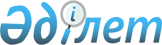 2014 жылға арналған Солтүстік Қазақстан облысы Уәлиханов ауданының аумағында тұратын нысаналы топтарды анықтау нысаналы топтарға жататын қосымша тұлғалар тізбесін белгілеу туралыСолтүстік Қазақстан облысы Уәлиханов аудандық әкімдігінің 2014 жылғы 17 қаңтардағы N 3 қаулысы. Солтүстік Қазақстан облысының Әділет департаментімен 2014 жылғы 10 ақпанда N 2547 болып тіркелді

      «Халықты жұмыспен қамту туралы» Қазақстан Республикасы 2001 жылғы 23 каңтардағы Заңының 5 бабы 2 тармағына, 7 бабы 2) тармақшасына сәйкес Солтүстік Қазақстан облысы Уәлиханов ауданы әкімдігі ҚАУЛЫ ЕТЕДІ:



      1. 2014 жылға арналған Солтүстік Қазақстан облысы Уәлиханов ауданының аумағында тұратын нысаналы топтары анықталсын:

      1) табысы аз адамдар;

      2) жиырма бір жасқа дейінгі жастар;

      3) балалар үйлерінің тәрбиеленушілері, жетім балалар мен ата-ананың қамкорлығынсыз қалған жиырма үш жасқа дейінгі балалар;

      4) кәмелетке толмаған балаларды тәрбиелеп отырған жалғызілікті, көп балалы ата-аналар;

      5) Қазақстан Республикасының заңдарында белгіленген тәртіппен асырауында тұрақты күтімді, көмекті немесе кадағалауды қажет етеді деп танылған адамдар бар азаматтар;

      6) зейнеткерлік жас алдындағы адамдар (жасына байланысты зейнеткерлікке шығуға екі жыл қалған);

      7) мүгедектер;

      8) Қазақстан Республикасының Қарулы Күштері қатарынан босаған адамдар;

      9) бас бостандығынан айыру және (немесе) мәжбүрлеп емдеу орындарынан босатылған адамдар;

      10) оралмандар;

      11) жоғары және жоғары оку орнынан кейінгі білім беру ұйымдарын бітірушілер;

      12) жұмыс беруші - заңды тұлғаның таратылуына не жұмыс беруші - жеке тұлғаның қызметін тоқтатуына, қызметкерлер санының немесе штатының қысқаруына байланысты жұмыстан босатылған адамдар; 

      13) қылмыстық-атқару инспекциясы пробация қызметінің есебінде тұрған адамдар.



      2. 2014 жылғы арналған Солтүстік Қазақстан облысы Уәлиханов ауданының аумағында тұратын нысаналы топтарына жататын қосымша тұлғалар тізбесі белгіленсін:

      1) жиырма бір жастан жиырма тоғыз жасқа дейінгі жастар;

      2) елу жастан асқан жұмыссыз тұлғалар;

      3) он екі ай және одан артық жұмыс істемеген тұлғалар;

      4) отбасында жұмыс істейтіндер жоқ тұлғалар.



      3. Осы қаулының орындалуын бақылау Солтүстік Қазақстан облысы Уәлиханов ауданы әкімінің орынбасары Г. Жакенқызына жүктелсін.



      4. Осы каулы алғашкы ресми жарияланған күннен бастап күнтізбелік он күн өткен соң қолданысқа енгізіледі.      Солтүстік Қазақстан облысы

      Уәлиханов ауданының әкімі                  А. Төрегелдин
					© 2012. Қазақстан Республикасы Әділет министрлігінің «Қазақстан Республикасының Заңнама және құқықтық ақпарат институты» ШЖҚ РМК
				